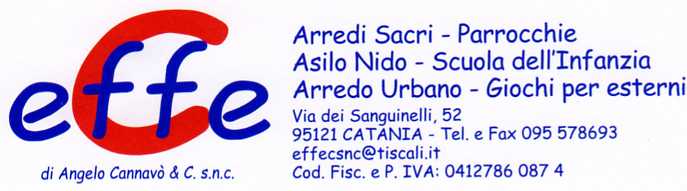 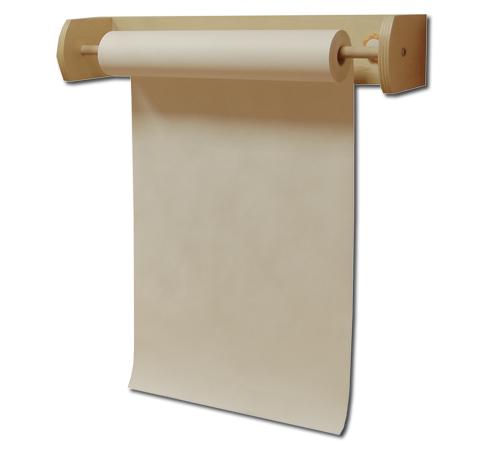 Descrizione:Elemento da parete portarotolo di carta da disegno.Composto da elementi in legno, è creato per esserefissato a muro e contenere rotoli di carta da disegno.Dimensioni: 67(l)x16,5(p)x12(h) cm.Tipo di scuola: nido, materna, adulto
Categoria: AccessoriCodice: CA01015